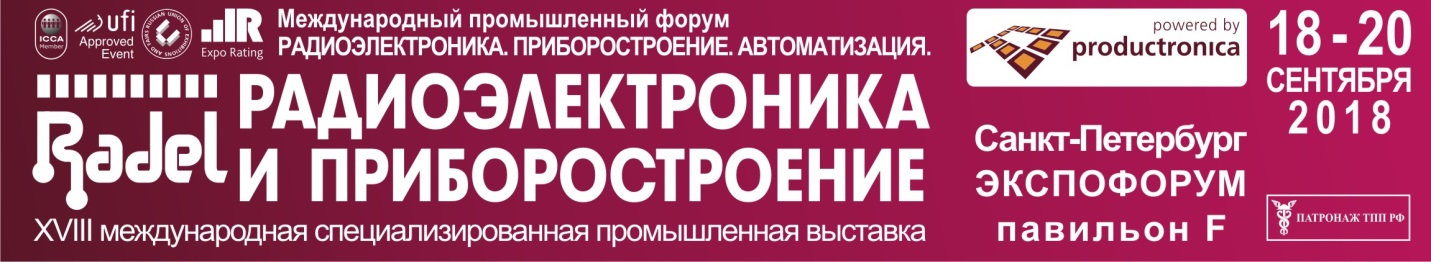 Рег. №_____________Дата ________________________РЕГИСТРАЦИОННАЯ КАРТА УЧАСТНИКА СЕМИНАРАвсемирно известного эксперта в области печатных плат - Доктора Хаяо Накахара (Dr. Hayao Nakahara), обладателя докторской степени по электротехнике, более 25 лет осуществляющего консалтинг по всем аспектам бизнеса печатных плат.19 сентября, зал G23, начало 10.00• Обзор мирового рынка печатных плат, прогнозы развития• Ведущие производители печатных плат• Самые передовые технологии: модифицированный полуаддитивный процесс изготовления печатных плат (mSAP), ANYLAYER - технология создания металлизированных межслойных переходных отверстий между любыми слоями, автомобильные печатные платы, платы для новых поколений смартфонов и др.• Дискуссионная частьДля участия в семинарах просим Вас заполнить регистрационную карту и направить ее в Оргкомитет по т./ф.: (812) 777 04 07 или по e-mail: radel2@farexpo.ru не позднее 
14 сентября 2018 г.Стоимость участия в семинарах (НДС не облагается): 6 000 руб.Скидки! (скидки суммируются)Организациям, регистрирующим более одного участника - скидка 5%.  Участникам выставки «Радиоэлектроника и Автоматизация» – скидка 30%От нашей организации в семинаре примут участие (отметьте, пожалуйста, выбранный Вами вид участия)На основании регистрационной карты Вам будет выписан счет и отправлен по электронной почте или факсу.Счёт необходимо оплатить не позднее 17 сентября 2018 г. После оплаты, просьба отправить копию платежного поручения с отметкой банка по факсу: (812) 777-04-07 или по электронной почте:radel2@farexpo.ruУчастник__________________________________________________________        (юридическое наименование)                               __________________________________________________________        (юридическое наименование)                               __________________________________________________________        (юридическое наименование)                               Почтовый адрес:Юридический адрес:Тел.:E-mail:www.www.ИННКППКППР/сРуководитель (ФИО, должность):Руководитель (ФИО, должность):E-mail:E-mail:Тел.:Контактное лицо (ФИО, должность):Контактное лицо (ФИО, должность):E-mail:E-mail:Тел.:№ мероприятияФамилия  Имя  Отчество(полностью)Фамилия  Имя  Отчество(полностью)ДолжностьНастоящим подтверждаем участие в Форуме                                                                                                                                               М.П.Настоящим подтверждаем участие в Форуме                                                                                                                                               М.П.Настоящим подтверждаем участие в Форуме                                                                                                                                               М.П.«_____ »__________________________2018 г./_____________/ ________________________Руководитель организации«_____ »__________________________2018 г./_____________/ ________________________Руководитель организации«_____ »__________________________2018 г./_____________/ ________________________Руководитель организации